Data sheet for Duct Air heatersопросный лист на Спец воздухоподогревательВ нашу поставку входят: кабельные сальники, сертификаты: ГОСТ-ех, РТН, метрологические сертификаты. На русском языке предоставляются: финальные чертежи, техпаспорт на сосуд под давлением и на изделие, именные таблички и надписи на подогревателе и на шкафу управления, Инструкция. Мы будем рады ответить на любые Ваши вопросы. Подробнее с изделием можно ознакомиться на нашем сайте - http://www.exheat.ru/product/air-duct-heaters.htmlAny additional Information (please specify)Дополнительные конструкторские требования:Please let us know how to contact youПожалуйста, оставьте контактную информациюПожалуйста, заполните и отправьте на Sales@exheat.comDuct Air Heaters  Подогреватели воздушные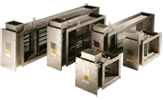 Duct width x Duct heightРазмеры подогревателя, ширина *̊ высотаAir flow rate, m3/secПроизводительность, (расход потока воздуха) м3/секInlet temp degCТемпература на входе (начальная), ̊COutlet temp degCТемпература на выходе (конечная, требуемая), ̊CIs the air inside the duct safe/clean or potentially hazardous/explosive?Воздух безопасный/чистый или потенциально опасный/ со взрывоопасными примесями? Industrial safe area or Hazardous (Flameproof)Безопасная или взрывоопасная зонаZoneКлассификация зоны T ClassТемпературный классOutside ambient temperature, deg СТемпература окружающей среды, ̊СVoltage , VНапряжение, В 380В 50Гц 3 фазIs control panel required? Включить в наше предложение шкаф управления?(если поток воздуха переменный, необходим тиристорный ШУ)Пожалуйста, пришлите нам имеющиеся у Вас чертежи и/или технические заданияПожалуйста, укажите, если Вам требуется пост местного управления. По умолчанию, мы не включаем кнопку аварийного останова с функциями Стоп/Старт.Требуется ли ,чтобы нами был установлен термосенсор для измерения выходной температуры? Если да, требуется ли контроллер температуры индикаторного типа с ПИД управлением, установленный на щите управления? По умолчанию, мы не включаем ПИД контроллер и термосенсор для измерения выходной температуры в поставкуТребуются ли температурные преобразователи? Сигнал от термопар подогревателя до шкафа управления 4...20мА (встроенные трансмиттеры). Температурные преобразователи требуются, только если расстояние от подогревателя до шкафа управления значительно и превышает 300 метров. По умолчанию, мы не включаем в поставку температурные преобразователи.Мы будем Вам благодарны за любую дополнительную информацию.Company NameНазвание компанииYour nameКонтактное лицоEmailЭл почтаTelephone ТелефонFaxФакс